Burlakov RomanExperience:Position applied for: 2nd OfficerDate of birth: 30.06.1992 (age: 25)Citizenship: UkraineResidence permit in Ukraine: NoCountry of residence: UkraineCity of residence: MykolayivContact Tel. No: +38 (051) 257-28-42 / +38 (093) 345-09-36E-Mail: burroman2013@yandex.ruU.S. visa: NoE.U. visa: NoUkrainian biometric international passport: Not specifiedDate available from: 01.09.2016English knowledge: GoodMinimum salary: 3200 $ per monthPositionFrom / ToVessel nameVessel typeDWTMEBHPFlagShipownerCrewing3rd Officer22.07.2013-22.01.2014SolymarGeneral Cargo4065MAK2400CyprusHarren PartnersMarlow Navigation3rd Officer06.09.2012-08.03.2013SolymarGeneral Cargo4065MAK2400CyprusHarren  PartnersMarlow NavigationOrdinary Seaman06.09.2011-13.03.2012HHL ValparaisoHeavy Lift Vessel19413MAK9800LiberiaHanza Heavy Lift GMBHMarlow NavigationDeck Cadet04.12.2010-14.06.2011HR ConstellationHeavy Lift Vessel12476MAK7200LiberiaHammonia Reederei GMBHMarlow Navigation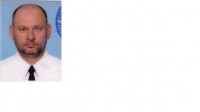 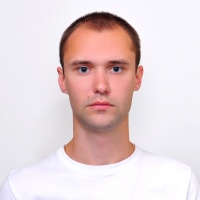 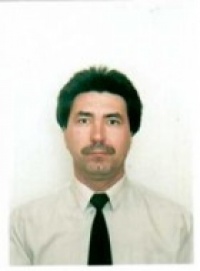 